DEPARTMENT OF ENGLISH ✦ GRADUATE STUDIES813.974.2421_______________________________________________________________________________________PHD PORTFOLIO COMPLETION FORMEach member certifies that the defense has been completed and received the following evaluation.II. Defense InformationIII. ScoresIV. CommitteeV. ApprovalName  (print or type clearly)UID#PhD CandidateU      Time, Date, and Place of ExaminationContentCritical ThinkingWrittenEssayField StatementSyllabusOral DefenseOverall ScoreName  (print or type clearly)Signature of ApprovalDate SignedCommittee ChairMemberMemberName  (print or type clearly)Signature of ApprovalDate SignedGraduate Director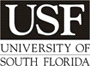 